								                  ZAŁĄCZNIK NR 4 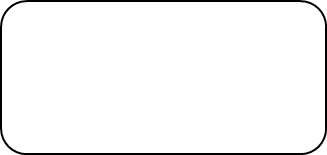                  pieczątka firmyOŚWIADCZENIEW związku z udziałem naszej Firmy w zamówieniu publicznym w trybie przetargu nieograniczonego na:Naprawy i obsługa urządzeń klimatyzacyjnych w autobusach520.261.2.13.2024.(KMP)AOT   oświadczamy, żenie należymy do grupy kapitałowej, o której mowa w §11 ust. 2 pkt 5) Regulaminu zamówień publicznych sektorowych Gdańskich Autobusów i Tramwajów Sp. z o.o.*,należymy do grupy kapitałowej, o której mowa w §11 ust. 2 pkt 5) Regulaminu zamówień publicznych sektorowych Gdańskich Autobusów i Tramwajów Sp. z o.o.*. W przypadku przynależności Wykonawcy do grupy kapitałowej, o której mowa w §11 ust. 2 pkt 5) Regulaminu zamówień publicznych sektorowych Gdańskich Autobusów i Tramwajów Sp. z o.o., Wykonawca składa wraz z ofertą listę podmiotów należących do grupy kapitałowej. *Niepotrzebne skreślićMiejscowość, data								podpis i stanowisko uprawnionego									przedstawiciela firmy……………………………………………….                                                             